.Sequence: ABC AB AC AABPART AWALK RIGHT,LEFT,, SHUFFLE, DOWN UP&TOUCH,BRUSH 2XHOP BACK 2X, SHUFFLE ½ TURN RIGHT, TOUCH, HOP, STEP, ROCK STEPSCOOT BRUSH (4X),BRUSH SCOOT TURN ½ STEP (2X)CROSS, STEP BACK, 1 ½ TURN LEFT, ROCK STEP, SAYLOR STEPPART BPART CSAMBA STEPS FORWARD AND SIDESAMBA STEPS WITH TURNS ¼ RIGHTSTEP TURN ¼ RIGHT, CROSS BEHIND 4X, STEP TURN ¼ LEFT, CROSS BEHIND 4XSHUFFLE ½ TURN, LOOK BACK-FORWARD, SHUFFLE, PIVOT ENDING WITH RONDEFox On The Run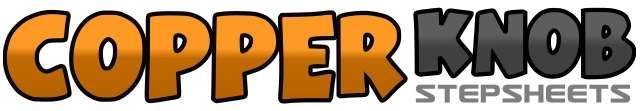 .......Compte:0Mur:2Niveau:Intermediate/Advanced.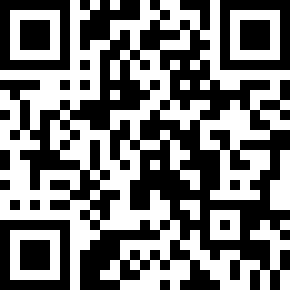 Chorégraphe:Ivonne Verhagen (NL)Ivonne Verhagen (NL)Ivonne Verhagen (NL)Ivonne Verhagen (NL)Ivonne Verhagen (NL).Musique:Fox On The Run - Texas RenegadeFox On The Run - Texas RenegadeFox On The Run - Texas RenegadeFox On The Run - Texas RenegadeFox On The Run - Texas Renegade........1-2Walk forward right, left3Step right foot forward&Close left foot to right foot4Step right foot forward5Bend knees (down)6Jump at left foot, right foot touch heel right side7Brush right toe, left in front of right foot8Brush right toe to right side&Hop back on left foot9Touch right toe back&Hop back on left foot10Touch right toe back11Step right foot right side (¼ turn right)&Close left foot to right12Step right foot forward (¼ turn right)13Touch left toe forward&Hop on right foot (½ turn right)14Step left foot back15Rock right foot back16Weight on left foot17Cross right foot over left foot&Scoot right foot a little back18Weight on left foot&Scoot left foot right diagonal forward19Brush right foot forward&20&21Repeat &19 twice&Scoot left foot right diagonal forward22Step right foot diagonal forward23Brush left foot forward&Scoot right foot back (½ turn right)24Step left foot back25Brush right foot forward&Scoot left foot (½ turn right)26Step right foot forward&Hop on right foot27Cross left foot over right foot&Hop on left foot28Step right foot back29Step left foot forward (½ turn left)&Step right foot back(½ turn left)30Step left foot forward(½ turn left)31Rock step right foot to right side32Weight on left foot33Cross right foot behind left foot&Step left foot a little left34Step right foot a little right35Step left foot forward36Ronde right foot ¼ turn left&Hitch right knee1Big step right foot to right side2Close left foot to right foot&Right foot & left foot turn ¼ right3Big step left foot to left side4Close right foot to right foot&Right foot & left foot turn ¼ right5Big step right foot to right side6Close left foot to right foot7Right foot & left foot jump together forward (¼ turn right)8Hold&Hop on left foot (lift right knee)9Step on right foot&Hop on right foot (lift left knee)10Step on left foot&Hop on left foot (lift right knee)11Step on right foot&Hop on right foot (lift left knee)12Step on left foot1Step right foot forward&Close left foot to right foot2Weight on right foot3Step left foot forward&Close right foot to left foot4Weight on left foot5Step right foot to the right side&Cross left foot behind right foot6Weight on right foot7Step left foot to the left side&Cross right foot behind left foot8Weight on left foot9Step right foot diagonal forward&Close left foot to right foot10Step right foot on right foot&Turn ¼ right11Step left foot back&Close right foot to left foot12Step left foot on left foot&Turn ¼ right13Step right foot forward&Close left foot to right foot14Step right foot on right foot&Turn ¼ right15Step left foot back&Close right foot to right foot16Step left foot on left foot17Step right foot side (¼ turn right)&Cross left foot behind right foot18&19&20Repeat 17& three more times&Twist and turn 1/8 left21Step left foot side (¼ turn left)&Cross right foot behind left foot22&23&24Repeat 21& three times25Step left foot forward (½ turn left)&Close right foot to left foot26Step left foot forward27Look back over left shoulder (right foot touch forward)28Look forward29Step right foot forward&Close left foot to right foot30Step right foot forward31Right foot & left foot turn ½ left32-33-34Full turn with ronde